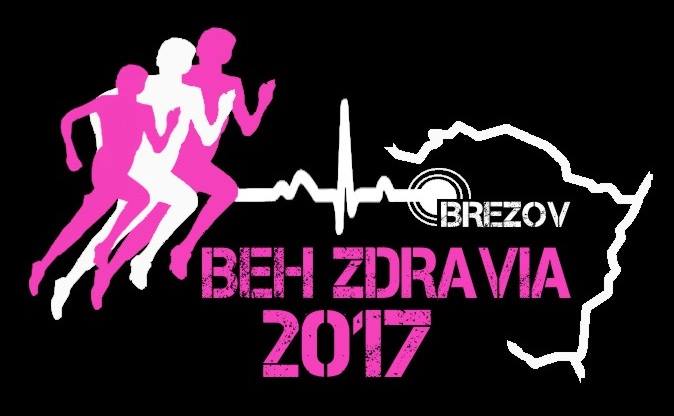 PROPOZÍCIEBrezovský beh zdravia 2017Miesto konania: Brezov (okr. Bardejov) Dátum: 	19.8.2017 (sobota)Trať:	  	Veľký okruh: 9 030m – asfalt, poľná cesta, lesná cesta		Malý okruh: 4 340m – asfalt, poľná cestaŠtart: 		Ocú Brezov (okr. Bardejov) o 17:00Kategórie: 	1/ Veľký okruh – muži 		2/ Veľký okruh – ženy		3/ Malý okruh – nad 15 rokov 		4/ Malý okruh – do 15 rokovŠtartovné: 	7,00€ - funkčné tričko s logom behu, tombolový lístok, štartovné číslo, 			občerstvenie na trati, guláš, kofola/pivo  		3,50 € - štartovné číslo, občerstvenie na trati, guláš, kofola/pivoVýsledky:	Výsledky budú zverejnené po skončení podujatia a na internetovej facebook stránke Brezovský beh zdravia.Registrácia: 1/ on-line do 17.8.2016 (klikni na ► REGISTRÁCIA		2/ osobne v PePe pub do 18.8.2016		3/ telefonicky na: 	+421 918 542 792 					+421 915 948 014		4/ osobne v deň preteku, t.j. 20.8.2016 do 16:30Prezencia:	19.8.2016 od 15:00 do 16:30 pred Ocú Brezov (okr. Bardejov)Zdravotná služba:	   V priebehu celého preteku bude prítomný lekársky dozorŠatne a úschovňa:    Brezovský beh zdravia neposkytuje službu šatní a úschovne. Po dohode s organizátormi však bude možnosť uschovania cenností.Upozornenie:    Každý účastník behu svojim podpisom potvrdzuje, že si je vedomý zvýšených nárokov, ktoré budú na jeho organizmus kladené pri podávaní športového výkonu, a že jeho zdravotný stav a kondícia zodpovedajú tejto skutočnosti. Účastník týmto vyhlasuje, že je dostatočne pripravený na absolvovanie behu a nie je si vedomý žiadnej zdravotnej komplikácie, ktorá by mu mohla spôsobiť vážne zdravotné ťažkosti alebo ohroziť jeho život.Bližšie info: Brezovský beh zdravia